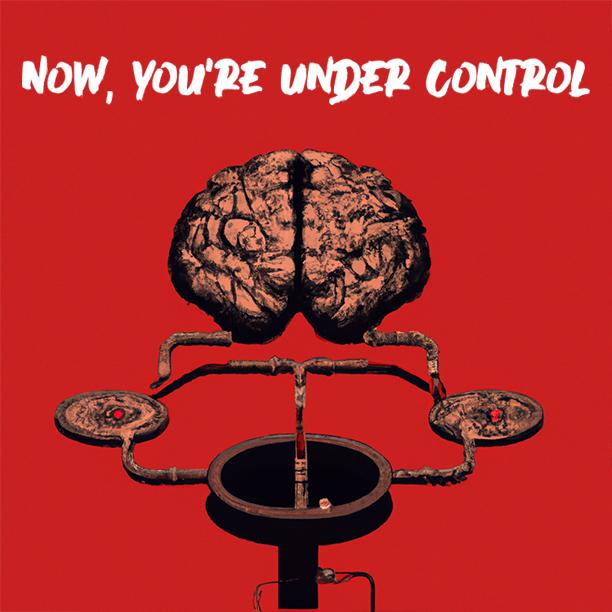 Now, You’re Under ControlA Compiled Double Album by Christopher RuizBIS 36303.5.23Disc One   		N.W.A. - Fuck Tha PoliceRage Against The Machine - Killing in the NamePublic Enemy - Rebel Without A PauseNas, Hit-Boy - Ultra BlackTalib Kweli, 9th Wonder - Which Side Are You OnEarth, Wind, & Fire - FantasyDisc Two JID - Workin OutJPEGMAFIA - Jesus Forgive Me, I Am A ThotAminé - Dr. WhoeverThe Notorious B.I.G. - Big PoppaSiR, Kendrick Lamar - Hair DownBeyoncé - FormationTable of ContentsStatement One	Music has been a powerful tool for political expression throughout history. It has the ability to communicate complex emotions and ideas in a way that words alone cannot. Even if music is not overtly political, it can still have inherent political meaning. This is because the context in which the music is created and consumed is inherently political. Music is a reflection of the society in which it is created, and as such, it often reflects the political struggles and ideologies of that society.Throughout the early 20th century to the late 20th century, music has been used as a powerful tool for political movements. In the 1960s and 1970s, for example, music played a significant role in the Civil Rights movement and the anti-Vietnam War movement. Songs like "We Shall Overcome" and "Free the Land" became anthems for these movements, and they continue to be played and sung today as a reminder of the struggles of the past.The elements of music that communicate political meaning can vary widely depending on the context. In some cases, the lyrics of a song may be explicitly political, calling for social change or criticizing the government. In other cases, the music itself may be used to convey political meaning. The way that music is performed can communicate political meaning itself. Often songs are used as anthems for various movements such as gospel music during the Civil Rights movement. 	The 20th century was a time of significant social and political unrest in the United States, particularly in relation to issues of class, wealth, race, and policing. The songs that were selected for disc one were born from this time of great political turmoil. Many of the songs were created around the time of the L.A. riots and a larger cultural awakening to police brutality. Against this backdrop of political turmoil, a new wave of music emerged that reflected the experiences and frustrations of young people in urban areas. Many of these songs were created by hip-hop and rock artists, who used their music as a tool for political expression. Songs like “Fuck Tha Police”, “Killing in the Name”, “Which Side Are You On”, and “Rebel Without A Pause” all showcase a reflection on the social conditions of the time the songs were created. Other songs that were chosen for disc one showcase a reflection on Black excellence with songs such as “Ultra Black”, and “Fantasy”. Although the songs selected for the disc one of this album predominantly feature Black artists and their experiences, they are not only reflective of the Black community's struggles during that time. Instead, these songs speak to a broader, shared experience of social and political movements that impacted people of many different races and ethnicities.Statement Two	Each of the songs selected for disc two reflect more contemporary contexts of society and politics. Each song reflects different aspects of the political realities that were being faced (and still being faced) at the time. These songs highlight the more modern problems that are being challenged by today’s music. For example, "Workin Out" by JID is a song that speaks to the political context of today's youth culture. The song addresses the pressures and challenges faced by young people in a society that often fails to provide them with the support and opportunities they need to succeed. The song's themes of perseverance and determination in the face of adversity can be seen as a response to the political and economic realities of today's world. 	These songs are just as powerful as the songs on disc one. While the themes and issues may change over time, music has always been a powerful tool for political expression and protest, and contemporary artists continue to use music to comment on the world around them. One way that contemporary music reflects the political meaning of previous generations is through the sampling of older songs. By using elements of past songs in new compositions, artists can pay homage to the past while creating something new and relevant to the present. This also allows for a conversation between generations, with contemporary artists commenting on the political issues of today while also referencing the struggles and experiences of those who came before.An example of this sampling is Beyoncé’s sampling of Messy Mya, a New Orleans bounce artist who was murdered in 2010. By including Mya's voice in the song, Beyonce pays tribute to his life and legacy while also addressing issues of race and police brutality that are relevant today. The sample creates a bridge between the past and present and demonstrates the continued relevance of political issues across generations.It’s worth noting that contemporary music has the power to reach a wider audience than ever before thanks to advancements in technology and social media. Social media has allowed for musicians to reach audiences all over the world, and to build a following based on their message and their values. This means that contemporary music can have a greater impact on shaping public opinion and influencing political discourse than ever before. Additionally, the rise of streaming services has made music more accessible and democratized the industry, allowing for a greater diversity of voices to be heard. The contemporary music scene is also more diverse than ever before, with artists from different backgrounds and communities using music to express their unique experiences and perspectives. This diversity is reflected in the music itself, with artists blending different genres and styles to create something entirely new. This can be seen in JPEGMAFIA's "Jesus Forgive Me, I Am A Thot," which combines elements of hip hop, punk, and electronic music to create a unique sound that reflects the artist's own experiences as a black man in America. This diversity of voices and styles allows for a greater range of political commentary and expression, and demonstrates the power of music to challenge social norms and promote greater understanding between different communities.N.W.A - Fuck Tha PoliceWritten by: The D.O.C., Ice Cube, & MC Ren	N.W.A.'s song "Fuck Tha Police" is a powerful and provocative protest against police brutality and systemic racism in the United States. Released in 1988, the song was inspired by the experiences of many Black Americans. The song's lyrics, which directly confront police abuse of power and call for resistance, sparked controversy and condemnation from law enforcement officials and politicians. Nevertheless, the song became a rallying cry for those who felt marginalized and oppressed by the police, and it helped to inspire a wave of activism and social awareness around issues of racial injustice. Today, "Fuck Tha Police" remains a powerful anthem for the Black Lives Matter movement and a reminder of the ongoing struggle for racial equality and justice.Lyrics: [Intro: The D.O.C., Dr. Dre, and Ice Cube]Right about now, N.W.A court is in full effectJudge Dre presidingIn the case of N.W.A versus the Police DepartmentProsecuting attorneys are MC Ren, Ice CubeAnd Eazy-motherfucking-EOrder, order, order!Ice Cube, take the motherfucking standDo you swear to tell the truth, the whole truthAnd nothing but the truth so help your black ass?You goddamn rightWell, won't you tell everybody what the fuck you gotta say?[Verse 1: Ice Cube]Fuck the police comin' straight from the undergroundA young nigga got it bad 'cause I'm brownAnd not the other color, so police thinkThey have the authority to kill a minorityFuck that shit, 'cause I ain't the oneFor a punk motherfucker with a badge and a gunTo be beating on and thrown in jailWe can go toe-to-toe in the middle of a cellFuckin' with me 'cause I'm a teenagerWith a little bit of gold and a pagerSearchin' my car, lookin' for the productThinkin' every nigga is sellin' narcoticsYou'd rather see me in the penThan me and Lorenzo rollin' in a Benz-oBeat a police out of shapeAnd when I'm finished, bring the yellow tapeTo tape off the scene of the slaughterStill getting swole off bread and waterI don't know if they fags or whatSearch a nigga down and grabbing his nutsAnd on the other hand, without a gun, they can't get noneBut don't let it be a black and a white one'Cause they'll slam ya down to the street topBlack police showing out for the white copIce Cube will swarmOn any motherfucker in a blue uniformJust 'cause I'm from the CPTPunk police are afraid of me, huhA young nigga on the warpathAnd when I'm finished, it's gonna be a bloodbathOf cops dying in L.A. Yo, Dre, I got something to say[Chorus]Fuck the police, fuck— fuck—Fuck the police, fuck— fuck—Fuck the police, fuck the— fuck the—Fuck the police (Example of scene one)[Skit 1: Cop, MC Ren, & Dr. Dre]Pull your goddamn ass over right now!Aw shit, now what the fuck you pullin' me over for?'Cause I feel like it!Just sit your ass on the curb and shut the fuck up!Man, fuck this shitAlright, smart-ass, I'm taking your black ass to jail!MC Ren, will you please give your testimonyTo the jury about this fucked up incident?[Verse 2: MC Ren]Fuck the police and Ren said it with authorityBecause the niggas on the street is a majorityA gang is with whoever I'm steppin'And the motherfuckin' weapon is kept inA stash spot for the so-called lawWishing Ren was a nigga that they never sawLights start flashing behind meBut they're scared of a nigga, so they mace me to blind meBut that shit don't work, I just laughBecause it gives them a hint not to step in my pathFor police, I'm saying, "Fuck you, punk!"Reading my rights and shit, it's all junkPulling out a silly club, so you standWith a fake-ass badge and a gun in your handBut take off the gun so you can see what's upAnd we'll go at it, punk, and I'ma fuck you upMake you think I'ma kick your assBut drop your gat, and Ren's gonna blastI'm sneaky as fuck when it comes to crimeBut I'ma smoke 'em now and not next timeSmoke any motherfucker that sweats meOr any asshole that threatens meI'm a sniper with a hell of a scopeTakin' out a cop or two, they can't cope with meThe motherfuckin' villain that's madWith potential to get bad as fuckSo I'ma turn it aroundPut in my clip, yo, and this is the sound (*Gunshots*)Yeah, somethin' like thatBut it all depends on the size of the gatTakin' out a police would make my dayBut a nigga like Ren don't give a fuck to say[Chorus]Fuck the police, fuck the— fuck the—Fuck the police, fuck the— fuck the—Fuck the police, fuck the— fuck—Fuck the police[Skit 2: Cop, Eazy-E, and Dr. Dre]*Knocking*Yeah, man, what you need?Police, open now (Aww, shit)We have a warrant for Eazy-E's arrest (*Battering ram*)Get down and put your hands right where I can see 'em! (Move, motherfucker, move now!)What the fuck did I do, man? What did I do?Just shut the fuck up and get your motherfucking ass on the floor! (You heard the man, shut the fuck up!)But I didn't do shitMan, just shut the fuck up!Eazy-E, won't you step up to the standAnd tell the jury how you feel about this bullshit?[Verse 3: Eazy-E & MC Ren]I'm tired of the motherfuckin' jackin'Sweating my gang, while I'm chillin' in the shack, andShining the light in my face, and for what?Maybe it's because I kick so much buttI kick ass, or maybe 'cause I blastOn a stupid ass nigga when I'm playing with the triggerOf an Uzi or an AK'Cause the police always got somethin' stupid to sayThey put out my picture with silence'Cause my identity by itself causes violenceThe E with the criminal behaviorYeah, I'm a gangsta, but still, I got flavorWithout a gun and a badge, what do you got?A sucker in a uniform waiting to get shotBy me or another niggaAnd with a gat, it don't matter if he's smaller or bigger(Size don't mean shit, he's from the old school, fool)And as you all know, E's here to ruleWhenever I'm rollin', keep lookin' in the mirrorAnd ears on cue, yo, so I can hear aDumb motherfucker with a gunAnd if I'm rollin' off the eight, he'll be the oneThat I take out, and then get awayWhile I'm driving off laughing, this is what I'll say[Chorus]Fuck the police, fuck the— fuck the—Fuck the police, fuck—Fuck the police, fuck— fuck—Fuck the police (The verdict)[Skit 3: Dr. Dre, Cop]The jury has found you guilty of being a redneck, white bread, chicken shit motherfuckerWait, that's a lie! That's a goddamn lie!Get him out of here! (I want justice!)Get him the fuck out my face! (I want justice!)Out, right now!Fuck you, you black motherfuckers![Chorus]Fuck the policeFuck the policeFuck the policeRage Against the Machine - Killing in the NameWritten by: Tim Commerford, Brad Wilk, Tom Morello, & Zack de la Rocha"Killing in the Name" is a scathing indictment of police brutality, racism, and state violence. Released in 1992, the song was a response to the acquittal of the police officers who brutally beat Rodney King, a Black man, in Los Angeles. The song's lyrics condemn the police and the government for their complicity in perpetuating systemic racism and oppression, and urge listeners to resist and fight back against these injustices. The song's aggressive, uncompromising sound and message made it a rallying cry for a generation of activists and political dissidents, and it remains a powerful symbol of resistance and protest to this day. The song's refrain, "Fuck you, I won't do what you tell me," has become an iconic expression of defiance and rebellion against authority and injustice.Lyrics:[Intro]Killing in the name of[Verse]Some of those that work forcesAre the same that burn crossesSome of those that work forcesAre the same that burn crossesSome of those that work forcesAre the same that burn crossesSome of those that work forcesAre the same that burn crossesUh![Refrain]Killing in the name ofKilling in the name of[Pre-Chorus]Now you do what they told yaNow you do what they told yaNow you do what they told yaNow you do what they told yaAnd now you do what they told yaAnd now you do what they told yaAnd now you do what they told yaAnd now you do what they told yaAnd now you do what they told yaAnd now you do what they told yaBut now you do what they told ya!Well, now you do what they told ya[Chorus]Those who died are justifiedFor wearing the badge, they're the chosen whitesYou justify those that diedBy wearing the badge, they're the chosen whitesThose who died are justifiedFor wearing the badge, they're the chosen whitesYou justify those that diedBy wearing the badge, they're the chosen whites[Verse]Some of those that work forcesAre the same that burn crossesSome of those that work forcesAre the same that burn crossesSome of those that work forcesAre the same that burn crossesSome of those that work forcesAre the same that burn crossesUh![Refrain]Killing in the name ofKilling in the name of[Pre-Chorus]Now you do what they told yaNow you do what they told yaNow you do what they told yaNow you do what they told yaAnd now you do what they told ya(Now you're under control) And now you do what they told ya(Now you're under control) And now you do what they told ya(Now you're under control) And now you do what they told ya(Now you're under control) And now you do what they told ya(Now you're under control) And now you do what they told ya(Now you're under control) And now you do what they told ya(Now you're under control) And now you do what they told ya[Chorus]Those who died are justifiedFor wearing the badge, they're the chosen whitesYou justify those that diedBy wearing the badge, they're the chosen whitesThose who died are justifiedFor wearing the badge, they're the chosen whitesYou justify those that diedBy wearing the badge, they're the chosen whitesCome on![Guitar Solo]Ugh!Yeah!Come on!Ugh![Outro]Fuck you, I won't do what you tell meFuck you, I won't do what you tell meFuck you, I won't do what you tell meFuck you, I won't do what you tell meFuck you, I won't do what you tell meFuck you, I won't do what you tell meFuck you, I won't do what you tell meFuck you, I won't do what you tell meFuck you, I won't do what you tell meFuck you, I won't do what you tell meFuck you, I won't do what you tell meFuck you, I won't do what you tell meFuck you, I won't do what you tell meFuck you, I won't do what you tell meFuck you, I won't do what you tell meFuck you, I won't do what you tell meMotherfucker!Ugh!Public Enemy - Rebel Without A PauseWritten by: Chuck D, Eric Sadler, & Hank Shocklee	“Rebel Without A Pause" is a politically charged song that confronts issues of racial inequality and oppression in America. The song was released in 1988 and features a sample from James Brown's "Funky Drummer," which was used to create a powerful, driving beat that underlines the urgency and intensity of the lyrics. The song speaks to the experiences of Black Americans who have been marginalized and oppressed by systemic racism and economic injustice. It also highlights the power of resistance and solidarity in the face of these injustices. The use of the "Funky Drummer" sample in the song is significant, as it highlights the historical and cultural roots of Black music and its importance in the struggle for social and political change.Lyrics: [Intro: Rev. Jesse Jackson]"Brothers and sisters! Brothers and sisters, I don't know what this world is coming to!"[Verse 1: Chuck D]Yes, the rhythm, the rebelWithout a pause, I'm lowering my levelThe hard rhymer -- where you never been, I'm inYou want stylin'? You know it's time againD, the enemy, tellin' you to hear itThey praised the music, this time they play the lyricsSome say no to the album, The ShowBum Rush, the sound -- I made a year agoI guess you know, you guess I'm just a radicalNot on sabbatical, yes, to make it criticalThe only party your body should be partyin' toPanther power on the hour from the rebel to you[Ad-lib 1: Flavor Flav]Ay yo, Chuck, man, I don't understand this, man!Yo, you got to slow down, man, you losin' them![Verse 2: Chuck D]Radio—suckers never play meOn the mix, they just okay meNow, known and grown, when they're clocking my zone, it's knownSnaking and taking everything that a brother ownsHard — my calling cardRecorded and ordered, supporter of ChesimardLoud and proud, kicking live next, poet supremeLoop a troop, bazooka, the scheme(Flavor) A rebel in his own mindSupporter of my rhymeDesigned to scatter a line of suckers who claim I do crimeThey on my time ticket[Ad-lib 2: Flavor Flav]Ay yo, Chuck, they think we takin' shorts!Show 'em this is cold medina, man!Come on, kick it![Chorus]Terminator X, Terminator XTerminator X, Terminator[Ad-lib 3: Flavor Flav]Yo, Chuck, you gettin' 'em nervousThey can't handle this, they gonna break down![Verse 3: Chuck D + Flavor Flav]From a rebel, it's final on black vinylSoul, rock and roll coming like a rhinoTables turn, suckers burn to learnThey can't disable the power of my labelDef Jam, tells you who I amThe enemy's public, they really give a damnStrong Island, where I got 'em whylin'That's the reason they're claiming that I'm violentNever silent, no dope, getting dumb — nopeClaiming where we get our rhythm fromNumber one, we hit ya, and we give ya someNo gun, and still never on the runYou wanna be an S1 -- Griff will tell you whenAnd then you'll come again, you'll know what time it isImpeach the president, pulling out my ray gunZap the next one, I could be your Shogun(Suckers) don't last a minuteSoft and smooth, I ain't with it(Hardcore) raw bone like a razorI'm like a laser, I just won't graze yaOld enough to raise ya, so this'll faze yaGet it right, boy, maybe I will praise yaPlaying the role, I got soul tooVoice my opinion with volume(Smooth) Not what I am(Rough) 'Cause I'm a manNo matter what the name, we're all the samePieces in one big chess game(Yeah!) The voice of powerIs in the house — go take a shower, boyP.E. a group, a crew — not singularWe wear black WranglersWe're rap stranglers, you can't angle usI know you're listeningI caught you pissin' your pantsYou're scared of dissing usThe crowd is missing usWe're on a mission y'all[Ad-lib 4: Flavor Flav]Yo Chuck, yo! Yeah, man!Yo, you got 'em runnin' scared![Chorus]Terminator X, Terminator XTerminator X, Terminator[Verse 4]Attitude, when I'm on fireJuice on the loose, electric wireSimple and plain, give me the laneI'll throw it down your throat like BarkleyYou see my car keys, you'll never get theseThey belong to the Nine-Eight posseYou want some more, son? You wanna get some?Bum-rush the door of the store — pick up the albumYou know the rhythm, the rhyme plus the beat is designedSo I can enter your mind, boys!Bring the noise — my timeStep aside for the flex, Terminator X[Ad-lib 5: Flavor Flav]Yeah, that's rightThis jam is rated cold medina, boyThat's right, cold medina, that's rightWe showin' up in E-F-F-E-C-T, also known as effectYou understand what I'm sayin'?[Outro]Yeah! Yeah, boy!Bring that beat backBring that beat back one more time, ChuckY'all wanna hear that beat, right?Bring that beat back...Nas - Ultra BlackWritten by: Nas, & Hit-Boy"Ultra Black" is a powerful and timely statement on Blackness, identity, and pride in the face of racism and oppression. Released in 2020, the song is a response to the ongoing Black Lives Matter movement and the social and political unrest that has gripped America in recent years. The song's lyrics celebrate the beauty and diversity of Blackness and reject the anti-Black stereotypes and prejudices that continue to be perpetuated in society. The song's title, "Ultra Black," is a nod to the Black Panther Party's slogan "Black is Beautiful," and the song's message reflects a similar sense of pride and resistance against white supremacy and systemic racism. "Ultra Black" is a powerful and inspiring anthem for a new generation of activists and changemakers who are fighting for racial justice and equality in America.Lyrics: [Intro]Nas, Nas, NasYeahNas, NasWe goin' (We goin') we goin' (We goin')Uh, uhMy pants 'posed to sag, yeahWe goin' ultra, yeah[Chorus]We goin' ultra black, I gotta toast to thatWe don't fold or crack (We goin')Occasion, we rose to that, fuck goin' postal (Uh)We goin' ultra blackWatchin' the global change, hop in the coldest RangeHit-Boy on the beat, this shit 'posed to slapWe goin' ultra black, we goin' (We goin')We goin' (We goin') uh[Verse 1]Rhythm and blues, pop, rock to soul to jazz'Til my toes are tagged (Uh)How I look being told I'm not supposed to brag?Nobody fault, I tell the truth, I know it's facts, we ultra blackGrace Jones skin tone, but multi thatMultiple colors, we come in all shades, mocha blackAccept where I'm at and not fight me on it (Uh)Emotional stares like I might be wanted (Yeah)Pitch black like the night, I'm ultra blackSanford and Son reruns, jokes are black (Ha)Oh yes, oh yes, God bless successWe goin' ultra black, like the Essence FestTalk with a mask on, the freshest breathAfrican black soap caress the fleshSuperfly, The Mack, sittin' fly in the 'LacTake the boat on the water, history talks with my daughter (Dest')My son'll be my resurrection (Knight)Constantly learnin' lessons, I never die, you get the message?I hope you be better than I, life's precious (Precious)Two steppin'Sometimes I'm over-black, even my clothes are blackCash Money with the white tee and the soldier ragWe goin' ultra black, unapologetically blackThe opposite of Doja Cat, Michael Blackson black[Chorus]We goin' ultra black, I gotta toast to thatWe don't fold or crack (Nas, Nas)Occasion, we rose to that, fuck goin' postalWe goin' ultra blackWatchin' the global change, hop in the coldest RangeHit-Boy on the beat, this shit 'posed to slapWe goin' ultra black (Yeah)We goin' (We goin', we goin')[Verse 2]We goin' ultra blackRaiders, Oakland hat, I smoke to thatPre-rolls and 'gnac, what's the results to that?C-notes and bags (Uh)She knows I'm classy like I'm Billy Dee Williams (Smooth)Go ultra black (Uh), Isaac Kennedy films, Penitentiary IIBlack like out in the Lou', black don't crackIt's like the fountain of youth, the culture's blackLike Iman, she beautiful, goin' ultra blackTo Africa, you say, "Go back"I stay pro-black, my Amex black (Ah)Black like cornrows, afrosBlack like Kaep' blackballed from the Super Bowl (Colin)Hall & Oates, I can't go for thatMotown Museum, Detroit, I'm ultra blackThis for New York and all the mapNo matter your race, to me, we all are black[Chorus]We goin' ultra black, I gotta toast to thatWe don't fold or crack (We don't fold or crack)Occasion, we rose to that, fuck goin' postal (This a celebration)We goin' ultra blackWatchin' the global change, hop in the coldest RangeHit-Boy on the beat, this shit 'posed to slapWe goin' ultra black (Black is beautiful)We goin' (Black is beautiful)[Outro]Nas, Nas (Nas)Talib Kweli & 9th Wonder - Which Side Are You OnWritten by: Nottz, Kendra Ross, Tef Poe, & Talib Kweli 	"Which Side Are You On" by Talib Kweli and 9th Wonder is a sample/cover of a song originally written in 1931 by Florence Reece, the wife of a union organizer during the coal mining strikes in Kentucky. The original song was a rallying cry for workers fighting for better wages and working conditions, and it has since become an anthem for social justice movements around the world. The song was released in 2015, in the wake of the killing of Michael Brown, an unarmed Black teenager, by police in Ferguson, Missouri. Talib Kweli and 9th Wonder's version of the song pays homage to the original while adding their own unique perspective on the struggle for justice and equality in America. The song's message is urgent and unapologetic, and it reflects the growing sense of frustration and anger that many Black Americans feel in the face of ongoing police violence and discrimination.Lyrics:[Intro]Which side are you on, friend? Which side are you on?Which side are you on, friend? Which side are you on?Justice for Mike Brown, justice for us allJustice for Mike Brown, justice for us all(He was a thug)[Hook 1]Which side are you on, boy? The silence is unappreciatedWhich side are you on, my lord? I'mma go ahead and take that as disrespectWhich side are you on, boy? Silence is death, yesWhich side are you on, my lord? Get off the fence sonGet off the bench sonWhich side are you on, boy? Who will stand to defend us?Which side are you on, my lord? If you ain't with us, you against us[Verse 1: Talib Kweli]We drawing a line in the sandYou with us or against us? Gotta decide where you standThere's an angel and a demon inside of every manIt's completely up to you, who getting the upper hand?I make my music for the peopleSurvival guide the ruthless, be confusing it with evilWhen I say "the people" I don't just mean the ones that agree with meI'm on the side of the people regardless of who they seem to be following[Hook 2]Which side are you on, boy? Get off the fence sonWhich side are you on, my lord Get off the bench sonWhich side are you on, boy? Who will stand to defend us?Which side are you on, my lord If you ain't with us, you against usWhich side are you on, boy? Get off the fence sonWhich side are you on, my lord Get off the bench sonWhich side are you on, boy? Who will stand to defend us?Which side are you on, my lord If you ain't with us, you against us[Verse 2: Talib Kweli]Ain't none of these deaths making senseNothing is sacred when you suffering to pay your rentCelebrities be making money off the powerlessThey silence in the face of injustice is just cowardiceI roll with a crew that ain't never scared of the challengesWe don't wait for the tragedies, freedom is the catalystWe don't call in the cavalry, we the leaders we waiting onYou standing up for justice, then trust us, this is your favorite songThey want us caught up in more legal drama than Law & OrderIn the streets police is on trial and rappers is the court reportersYou won't be more then one of the lambs they fattening up for the slaughterIf you don't pull your weight and draw your water for our daughtersHow a kid without a gun become a threat to copsWhen they let off shots, hoping that his head will pop and that his breath will stop?Gotta be satisfied with waiting until we get the verdictIt's just perverted, no justice for the family of the kid they murdered[Bridge: Kendra Ross]Today, today, who you gonna be?Who you rollin' with?Quit your stalling, all or nothingWhich side are you on?Today, today, who you gonna be?Who you rollin' with?Pick your poisonWhich side are you on?[Verse 3: Tef Poe]Gold choppers, [?] match my eyes if they road block usMartin on my arm, but the struggle made me more MalcolmDemon in the smoke, kush burnin' like FergusonFuck Obama and Don Lemon, nigga, the nerve of themCNN, CNN but they ain't seein' himTears of the tear gas, tears of the ElohimP-O-E the priest, hit a pig with a prison shankGod got me, copy? I ain't scared of a fuckin' tankGlorious struggle, shout out my brother Tory RussellWhen I die die, sentimental bye byeDon't put a bullet hole in my spleenNew millennium we past Indians, and no Zionist in my dreamsDon't kill me for that line, conceal me or flat linesI don't believe in no laws, I don't believe in your GodIt's your block for my black freedom, put a car bomb in your heartBlack child, ain't no love in this bitchFeed your seed and get your chopper like the government didP-O-E[Hook 2]Which side are you on, boy? Get off the fence sonWhich side are you on, my lord Get off the bench sonWhich side are you on, boy? Who will stand to defend us?Which side are you on, my lord If you ain't with us, you against usWhich side are you on, boy? Get off the fence sonWhich side are you on, my lord Get off the bench sonWhich side are you on, boy? Who will stand to defend us?Which side are you on, my lord If you ain't with us, you against us[Outro]Mike BrownEric GarnerTamir RiceJohn CrawfordKajieme PowellAntonio MartinAnd that's just last year sonFantasy - Earth, Wind, & Fire Written by: Eddie Del Barrio, Verdine White, & Maurice White	“Fantasy” is a song that reflects on the significant cultural and political changes that were happening in the 1970’s. Released in 1977, the song was a response to racial tensions and economic struggles that were affecting communities across the community. The lyrics reflect a desire for peace and unity in the face of division and conflict. The song is upbeat and optimistic and was a popular anthem for socio-political movements of the time. The song remains a timeless classic that reminds us of the power of music. Lyrics: Every man has a placeIn his heart, there's a spaceAnd the world can't erase his fantasiesTake a ride in the skyOn our ship, FantasiiAll your dreams will come true right awayAnd we will live togetherUntil the twelfth of neverOur voices will ring forever, as oneEvery thought is a dreamRushing by in a streamBringing life to the kingdom of doingTake a ride in the skyOn our ship, FantasiiAll your dreams will come true miles awayOur voices will ring togetherUntil the twelfth of neverWe all will live, love forever, as oneCome to see victoryIn the land called fantasyLoving life, a new degreeBring your mind to everlasting libertyAs oneCome to see victoryIn a land called fantasyLoving life for you and meTo behold, to your soul is ecstasyYou will find (You will find)Other kind (Other kind)That has been in search of youMany lives has brought you toRecognize (Recognize), it's your life now in reviewSee Earth, Wind & Fire LiveGet tickets as low as $62And as you stay for the playFantasy has in store for youGlowing light will see you throughIt's your day, shining dayAll your dreams come trueOh-ah-oh-ah-oh-ohhAs you glide in your strideWith the wind as you fly awayGive a smile from your lips and say"I am free. Yes, I'm free. Now, I'm on my way"Come to see victoryIn a land called fantasyLoving life for you and meTo behold, to your soul is ecstasyYou will find other kindThat has been in search of youMany lives has brought you toRecognize, it's your life now in reviewWorkin Out - JIDWritten by: Arthur Herzog, Carson Guidicessi, 2Thirty5, & JID"Workin Out" is a song that reflects the political and social context of contemporary America, where economic inequality and racial injustice are ongoing issues. The song was released in 2018 and features lyrics that speak to JID's experience of growing up in poverty and struggling to make ends meet. The song's lyrics also touch on broader themes of systemic racism and social injustice, highlighting the ways in which the American dream remains out of reach for many people, particularly people of color. JID's raw and personal lyrics, combined with the song's upbeat and infectious melody, make it a powerful and resonant message that speaks to the challenges and struggles faced by millions of Americans. "Workin Out" is a testament to the power of music to reflect and respond to the social and political issues of our time.	Lyrics: [Intro]Take your heart, don't let me break it in twoI'm sure that I could possibly do nothin' for youI'm nearly on the edge, I'm 'bout to jump in a fewI'm really not afraid of nothin'[Verse 1]Look, on everythingI gave everything and got nothing backAin't looking for no pat on backsThat ain't how we got where the fuck we atMama called, "Where the fuck you at?""On the road, and I ain't coming backUntil my hundred stacks make a hundred racksAnd that hundred racks bring a bundle back"I was blowin' gas like the Honey BadgerJ.I.D, bitch, the money snatcherC'est la vie, shit, I'm coming after everybodyDon't get the bloody splatterI'm fly and I got my niggas fly tooShit is like buddy passesI wanna cry 'cause I'm numb inside (Ugh)If you wonder why, ask, "What's the matter?" (Yeah)[Chorus]'Cause I been working hella hard, shit ain't really working outI been praying to the Lord, shit ain't really working outI been looking to the stars, keep my head up in the cloudsShit ain't really working out, shit ain't really working outShit ain't really working out[Interlude]Quiet, don't explainWhat is there to gain[Verse 2]Shit, shit ain't really working out, huhNow I got a little bread, got my niggas working outta townBaby, your ass fat, I can see you working out, shitAnd you got a new job? Tell me, how that shit working out? HehHeard you doing pretty good, yeah, people talk, word of mouthWasn't 'round when you had the dirty houseNow they won't leave when you kick 'em outThese type of people can't stick aroundOnly down when there's liquor 'round or the spliff aroundThat's why I don't fuck with niggas nowWell, I fuck with all my niggas, you know the differenceYou been living with tunnel visionYou and all of your friends are like wonder womenWonder Woman working for it, if you ever wanted somethingSearching for a purpose, I see what you onThe difference in how you be using your giftsIn the midst of the shit that you dealing withReally specific, you paid attention, panoramicYou got the vision like a fer-de-lanceYou attack and you kill it, sinkin' your teeth with the venomKinda like me with these instrumentalsOr the pen and the pencil or off the templePimpin' since been pimpin', keep it sensibleSince you winning, you a object of ridiculeObjects appearing closer than you ready forObviously, you don't know what's aheadBut that's the reason you can work 'til you dead[Chorus]I been working hella hard, shit ain't really working outI been praying to the Lord, shit ain't really working outI been looking to the stars, keep my head up in the cloudsShit ain't really working out, shit ain't really working outShit ain't really working out[Outro: Zack Fox]C'mon, bruh, come to the booty club one timeThrow some of that Dreamville moneyThrow some of that Dreamville money at these hoes, bruhThey got dreams too, niggaThey got shit to do too, niggaThey got dreams too, bruh-bruhY'all Dreamville, uh, ayy-ayy, ayy-ayy, uh-uhNext time you see that nigga J. Cole, bruhYou tell that nigga the same thing, manI fuck with y'all niggas, broWhy that nigga J. Cole, got all this moneyLook like he 'bout to borrow somebody charger or something"C'mon, bruh, let me get your charger, bruhLet me get my shit to uh, uh, ten percentAnd I'll give that shit back to you, bruh bruh"C'mon, bruh, flex some of that Dreamville money, let me see itJesus Forgive Me, I Am A Thot - JPEGMAFIA Written by: JPEGMAFIA	Released in 2019, the song features provocative lyrics that challenge traditional notions of morality and religion, while also addressing issues of race, police brutality, and political corruption. The song's title, which combines religious imagery with sexual slang, is a deliberate provocation that highlights the contradictions and hypocrisies of American culture. JPEGMAFIA's lyrics, which are both confrontational and introspective, reflect a deep dissatisfaction with the status quo and a desire for radical change. "Jesus Forgive Me, I Am a Thot" is a powerful and provocative work of art that challenges listeners to confront the social and political realities of our time.Lyrics: [Intro]Oh (You think you know me)When we rappin'? (Deadly)Uh[Verse 1]Pray (Pray), prayPray you get comfy in your disguise (Uh)Pray for my thots on the other side (Side)Pray for my children I can't provide, I'll feel 45Pray when you shoot, it's a homicidePray for my haters, they terrifiedNigga, come kill me, I'm verifiedBut I'm still alive, yeah, I'm still alivePray that I end up like Charlize TheronI'm so confused, I ain't hard to findI push you pussies beyond the pineHope you get some shine, hope you get some shineIt come out the pocketbook every timeFeel like I'm shootin', I'm shiftin' timeDressed in your grandmama's hand-me-downs, pussy niggaHuh, sucka, I'm prominent, I was anonymousI been in front of you every timeThis ain't a bridge, it's a collared crimeI put my soul into every bar (Man)Into every verse, into every rhyme (Shit)[Chorus]I can't feel my face, oh GodSMH, no ASMR (Huh)Show me where the prophets goShow me how to keep my pussy closedShe said, "You better count your blessings for real"Amen (Woo!)[Verse 2]Pray (Pray), prayPray for my babies, they doin' timePray that these crackers don't ColumbineI just pray that I peak before my declineMake 'em hit reclineYou know my shooter a proper dime, clarityNigga, these bullets get entered in clipAnd go into the Kimber that hit your spineBritney, this a signPray you grow healthy and hit your primeOoh, I should pray for a better lineBut I don't wan' make all my peers resign2035, I'll be 45They say the church leave us all behindSpeaking in tongues like I'm David ByrneBitch, I turn a threat to a nevermind, nevermindPray for all of these niggas been lyin' and frontin' for companyBitch, I'm a diva, no punk in meFuck you want from me? I'll put you under me, nigga (Oh)I put your soul in a struggle bar[Chorus]I can't feel my face, oh GodSMH, no ASMR (Huh!)Show me where the prophets goShow me how to keep my pussy closedShe said, "You better count your blessings for real"Amen[Outro]Praise the motherfuckin' lord(Oh, dead-dead-deadly)Dr. Whoever - Aminé Written by: Charlie Brown, Pasqué, & Aminé	"Dr. Whoever" is a song that addresses issues of mental health, self-care, and societal pressures. Released in 2018, the song features lyrics that explore Aminé's own struggles with mental health and his journey towards healing and self-discovery. The song's title, which references a fictional doctor, is a nod to the often-overlooked importance of mental health and the need for greater awareness and support for those struggling with mental illness. Through his music, Aminé encourages listeners to prioritize their own mental health and well-being, and to challenge the societal pressures and expectations that can contribute to mental health issues. "Dr. Whoever" is a powerful and poignant work of art that speaks to the importance of self-care and the need for greater understanding and support for those struggling with mental illness.Lyrics: [Skit: Rickey Thompson]Sad on your motherfucking b-day? Bitch, what the fuck?! Don’t you realize you popping? Every time you walk in the room, you break necks. Necks?! But you telling me you sad on your motherfucking b-day?[Intro: Aminé]YeahYeahAhemYeah[Verse 1: Aminé]I sit here and tell you my problems, that’s how this work, right?I’m s’posed to be open and honest, but I got time, right?My niggas having seshes, and I’m doing sessionsCan’t man up if masculinity your only weaponMan, I’ve thought about suicide a hundred timesBut I'd hate to disappoint and see my momma cryBirthdays these days be the worst days'Cause I know I’m getting older and not happierMe and my father love each other, but we barely show itHe hates that I left home, and the lawn is now his to mow itHe look at my generation and think that fashion's overI'll kill my sister if she ever model Fashion Nova (True)I'm always on a flight (Mm), or I'm in a hurry (Yeah)I miss when losing my virginity was my only worry (Yeah)Back when putting on a condom had me really scary (Scared)And milkshakes were the only time we'd eat a cherry (*Pop*)I think learnin' how to eat pussy from someone who eat pussyIs better than learnin' from someone who doesn'tAnd that's word to my ex, and that's word to my tongue (Yeah)And that's word to the woman who had my heart beatin' drums (Drums, drums)Yeah, love is what I cherished and Ms. Parrish (Yeah)Flew all the way to Paris and we made out on my terrace (Yeah)I kept it on the low-low, 'cause I was in love (Love)And the shade I had in my room was already enough ('Nuff)I'm going on some dates, and I'm making some plansBut it's hard to find some love if the girl is a fan (Fan)And after we fuck, she want a picture with meShe got me feeling like Paper Boi, but I cry when she leaves, yeah[Chorus: Aminé]These intros ain't meant to be bangersThey meant for you and me so we'll never end up as strangersWill Ferrell's ass can't even handle this weatherTune in your speakers and please be my Dr. WhoeverI said, I said, these intros ain't meant to be bangersThey meant for you and me so we'll never end up as strangersWill Ferrell's ass can't even handle this weather (Woo)Tune in your speakers and please be my Dr. Whoever, yeah[Interlude: Aminé]YeahUh-huh, uh-huhWooYes, sirYeahLook (Skrt)[Verse 2: Aminé]Boy, you looking big madWhen you see a young brother up in first class (Yee)And you damn right, my ego like Lavar Ball (Yuh)They hate to see a black man who can't get blackballed (Skrt)I said my paper long (Yuh), my paper long (Yuh)You damn right, bitch (Bitch), my paper long (Hunh)It's that yellow, mellow, fellow, yeah, that Yellowstone (Hey)Play the cello for the fellows, fake as silicone (True)I went from plaque in my teeth to having plaques on the wallGold album with platinum recordsWho woulda thought? (Uh-huh)Young nigga, like Jigga, tryna make me a bossI'll take my mama to LouisAnd take your girl to the Ross, nigga (Rrring)Back in the muthafuckin' building (Yuh)Your boo thing want my children (Yuh)My net worth gon' be billions (Bih)Shorty gimme head like ceiling (True)Dick disappear, chameleon (True)And like I'm motherfucking rolling (Yee)My whip bought, it's not stolen (Brrr)[Chorus: Aminé]These intros ain't meant to be bangersThey meant for you and me so we'll never end up as strangersWill Ferrell's ass can't even handle this weatherTune in your speakers and please be my Dr. Whoever, yeah[Verse 3: Aminé]Hey, Doc, do I tell em how I actually feel? (Yeah)Or do I see a therapist and numb the pain with the pills?This for niggas play tough, won't even smile in mirrors (Nah)"And we learned to fuck hoes off trial and error"Friday nights, where them broke niggas ball outAnd Aminé be the name that your girlfriend gon' call out (Call out)To all my niggas with some melanin, let your feelings settle inIf you feeling worthless (Yeah), you should probably go and tell a friend (Tell it)Yeah, but, I should take that adviceThis year has been crazy, what the fuck is my life? (What?)My best friend got married, you can bet that I criedI met Spike and Brad Pitt; no malls, I'm Saks Fifth, nigga (Errr!)[Skit: Rickey Thompson]Get your shit together, and turn the fuck up!Big Poppa - The Notorious B.I.G. Written by: The Notorious B.I.G., The Isley Brothers, & Chris Jasper"Big Poppa" by The Notorious B.I.G. is a quintessential hip-hop track that captures the essence of the East Coast rap scene of the 1990s. Released in 1995, 	Biggie's braggadocious lyrics about his newfound wealth and fame were especially significant because they challenged the original stereotypes of poor Black Americans perpetuated by mainstream media. "Big Poppa" also samples the classic song "Between the Sheets" by The Isley Brothers, adding to its repurposing of contemporary Black music to create a new story. The song came at a time when hip-hop was emerging as a dominant force of American music and culture and challenged the conventional notions of success and ambition. Lyrics: [Intro: The Notorious B.I.G. & Puff Daddy]Uh, uh, check it out (Yeah), uhJunior M.A.F.I.A., uh (He-he)Uh (I like this) yeah, yeahNine-fo' (Keep bangin')[Verse 1: The Notorious B.I.G. & Puff Daddy]To all the ladies in the place with style and graceAllow me to lace these lyrical douches in your bushes (Uh)Who rock grooves and make moves with all the mamis?The back of the club, sippin' Moët is where you'll find me (What?)The back of the club, mackin' hoes, my crew's behind me (Uh)Mad question askin', blunt passin'Music blastin', but I just can't quitBecause one of these honeys Biggie got to creep with (That's right)Sleep with, keep the ep a secret, why not? (Uh)Why blow up my spot 'cause we both got hot?Now check it: I got more mack than Craig, and in the bedBelieve me, sweetie, I got enough to feed the needy (Come on)No need to be greedy, I got mad friends with BenzesC-notes by the layers, true fuckin' players (Uh)Jump in the Rover and come over, tell your friends jump in the GS3I got the chronic by the tree cuz (Let's go)[Chorus: The Notorious B.I.G. & Puff Daddy]I love it when you call me Big PoppaThrow your hands in the air if you's a true playerI love it when you call me Big PoppaTo the honeys gettin' money, playin' niggas like dummiesI love it when you call me Big PoppaYou got a gun up in your waist, please don't shoot up the place (Why?)'Cause I see some ladies tonight that should be havin' my baby (Uh), baby (Uh)[Verse 2: The Notorious B.I.G. & Puff Daddy]Straight up, honey, really I'm askin'Most of these niggas think they be mackin', but they be actin'Who they attractin' with that line (What?), "What's your name? What's your sign?"Soon as he buy that wine, I just creep up from behind (That's right)And ask you what your interests are, who you be withThings that make you smile, what numbers to dialYou gon' be here for a while? I'm gon' go call my crew, you go call your crewWe can rendezvous at the bar around 2 (Come on)Plans to leave, throw the keys to Little Cease (Uh-huh)Pull the truck up front, and roll up the next bluntSo we can steam on the way to the telly, go fill my belly (G)A T-bone steak, cheese eggs and Welch's grapeConversate for a few, ‘cause in a few we gon' doWhat we came to do, ain't that right, boo? (True)Forget the telly—we just go to the cribAnd watch a movie in the jacuzzi, smoke Ls while you do me[Chorus: The Notorious B.I.G. & Puff Daddy]I love it when you call me Big PoppaThrow your hands in the air if you's a true player (Come on, yeah)I love it when you call me Big PoppaTo the honeys gettin' money, playin' niggas like dummies (Uh)I love it when you call me Big PoppaYou got a gun up in your waist, please don't shoot up the place (Why?)'Cause I see some ladies tonight that should be havin' my baby, baby (Uh)[Verse 3: The Notorious B.I.G. & Puff Daddy](How you livin', Biggie Smalls?) In mansion and BenzesGivin' ends to my friends, and it feels stupendousTremendous cream: fuck a dollar and a dream (Heh)Still tote gats, strapped with infrared beams (That's right) (What?)Choppin' Os (Uh-huh), smokin' la in OptimosMoney, hoes and clothes: all a nigga knows (All a nigga knows)A foolish pleasure? WhateverI had to find the buried treasure (For what?), so grams I had to measureHowever, livin' better now, Coogi sweater nowDrop top BMs, I'm the man, girlfriend[Interlude: Puff Daddy]Yeah, honey, check itTell your friends to get with my friendsAnd we can be friendsShit, we can do this every weekend (That's right), alright?Is that aight wit' you?Yeah, keep bangin'[Chorus: The Notorious B.I.G. & Puff Daddy]I love it when you call me Big PoppaThrow your hands in the air if you's a true playerI love it when you call me Big PoppaTo the honeys gettin' money, playin' niggas like dummies (Uh)I love it when you call me Big PoppaYou got a gun up in your waist, please don't shoot up the place (Why?)'Cause I see some ladies tonight that should be havin' my baby, baby (Uh)[Outro: The Notorious B.I.G.]Check it outNine-fo' shit for that ass, uhPuff Daddy, Biggie Smalls, Junior M.A.F.I.A.Represent, baby, baby, uhHair Down - SiR & Kendrick LamarWritten by: Michael Uzowuru, Jeff Kleinman, Mike Hector, Kendrick Lamar, & SiR	“Hair Down” is a song that highlights the importance of self-care and self-love in the Black community. . The song's title is a reference to relaxing and letting one's guard down. In Lamar’s verse, he mentions that “Calabasas ain’t the move, that’s where everybody live” which is a reference to a neighborhood in Los Angeles that comes off as ignorant because it is a very wealthy neighborhood. Lamar could be making fun of people who can afford to live in Calabasas as the people who live there most likely have the means to live elsewhere.Lyrics: [Verse 1: SiR]I been goin' silly for the Westside (Westside)You might catch me rollin' where the reps ride (Real reps, real reps, real reps)Ain't no opposition, I'm the best, right? (Yeah, yeah)I might take my city on a test drive (Test drive)You don't wanna see me on a good day (Oh no, oh no)You don't wanna see me on a bad day (No, no, no, oh no)I was just a nigga with some hoop dreams (Hoop dreams)Now, I'm in the league, bitchNow, I'm in the lead, bitchI can slam dunk but I just layup (I just layup, ayy)Smokin' marijuana 'til I, ooh (Ooh), what? (What?) wake upMay not understand me 'cause it's all real (I'm all real, all real)And I don't really give a damn how y'all feel (No, no)[Chorus: SiR]Baby, I'm just tryna let my hair down (My hair down)Baby, I'm just tryna let my hair down (My hair down)Everybody's watchin', I'm aware now (I'm aware now)But I can't find a reason I should care now (I should care now)Baby, I'm just tryna let my–[Post-Chorus: SiR]If I take off my cool, do you promise to stay?If I give you my heart, would you throw it away?Do you mean what you say when you tell me you love me?Do you really?Do you really?[Verse 2: Kendrick Lamar]Itty-bitty bitch is a numerologistGot your number where I liveI'ma get you outta pocket like a quarterback blitzThat's a everyday faucet, make it wet, make it rinseSkeletons in your closet but your past don't existGot a pad on your list, got a pad on your lockCalabas' ain't the move, that's where everybody livePlus the mountain is hot, you forgot what you got, ah!Hol' up, nuisance (I say it, I say it, I say it)I recommend 'em all with acoustics (I say it, I say it, I say it)I recommend a bed for the juices (I say it, I say it, I say it)I recommend you live where the truth is (I say it, I say it, I say it)Psychedelic views and infinity pools, yeah, checking outOnce I sweat them edges outHair down like vanityI got the fuck-ups, I got the damage feesI got the gold dust, I got the anesthesiaWhen you chose up, this ain't a fantasyWe 'bout to go up, see underhanding me never got no loveBut understandin' me maybe can mold us and–[Chorus: SiR]Baby, I'm just tryna let my hair down (My hair down)Baby, I'm just tryna let my hair down (My hair down)Everybody's watching, I'm aware now (I'm aware now)But I can't find a reason I should care now (I should care now)Baby, I'm just tryna let my–[Post-Chorus: SiR]If I take off my cool, do you promise to stay?If I give you my heart, would you throw it away?Do you mean what you say when you tell me you love me?Do you really?Do you really?Formation - Beyoncé Written by: Slim Jxmmi, Pluss, Mike WiLL Made-it, Swae Lee, & Beyoncé	"Formation" is a political anthem that highlights issues faced by the African American community. The song talks about black identity, police brutality, and the cultural significance of black heritage. The lyrics also celebrate Beyoncé's Southern roots and her black pride, while challenging the stereotypical perceptions of black culture. The song's release on February 6, 2016, the day before Trayvon Martin's would-be 21st birthday, holds significant meaning as Trayvon Martin's death became a symbol of police brutality towards black people. "Formation" became a powerful symbol of black empowerment and a call to action for the Black Lives Matter movement. Through her music, Beyoncé gave voice to the struggles of the African American community and helped ignite a larger conversation about race, police brutality, and social justice in America.Lyrics: [Intro: Messy Mya]What happened at the New Wil'ins?Bitch, I'm back by popular demand[Refrain: Beyoncé]Y'all haters corny with that Illuminati messPaparazzi, catch my fly and my cocky freshI'm so reckless when I rock my Givenchy dress (Stylin')I'm so possessive so I rock his Roc necklacesMy daddy Alabama, momma LouisianaYou mix that negro with that Creole, make a Texas bamaI like my baby heir with baby hair and afrosI like my negro nose with Jackson Five nostrilsEarned all this money, but they never take the country out meI got hot sauce in my bag, swag[Interlude: Messy Mya & Big Freedia]Oh yeah, baby, oh yeah I, oh, oh, yes, I like thatI did not come to play with you hoes, hahaI came to slay, bitchI like cornbreads and collard greens, bitchOh, yes, you besta believe it[Refrain: Beyoncé]Y'all haters corny with that lluminati messPaparazzi, catch my fly and my cocky freshI'm so reckless when I rock my Givenchy dress (Stylin')I'm so possessive so I rock his Roc necklacesMy daddy Alabama, momma LouisianaYou mix that negro with that Creole, make a Texas bamaI like my baby heir with baby hair and afrosI like my negro nose with Jackson Five nostrilsEarned all this money but they never take the country out meI got hot sauce in my bag, swag[Chorus: Beyoncé]I see it, I want it, I stunt; yellow bone-itI dream it, I work hard, I grind 'til I own itI twirl on them haters, albino alligatorsEl Camino with the seat low, sippin' Cuervo with no chaserSometimes I go off (I go off), I go hard (I go hard)Get what's mine (Take what's mine), I'm a star (I'm a star)'Cause I slay (Slay), I slay (Hey), I slay (Okay), I slay (Okay)All day (Okay), I slay (Okay), I slay (Okay), I slay (Okay)We gon' slay (Slay), gon' slay (Okay), we slay (Okay), I slay (Okay)I slay (Okay), okay (Okay), I slay (Okay), okay, okay, okay, okayOkay, okay, ladies, now let's get in formation, 'cause I slayOkay, ladies, now let's get in formation, 'cause I slayProve to me you got some coordination, 'cause I slaySlay trick, or you get eliminated[Verse: Beyoncé]When he fuck me good, I take his ass to Red Lobster, 'cause I slayWhen he fuck me good, I take his ass to Red Lobster, we gon slayIf he hit it right, I might take him on a flight on my chopper, I slayDrop him off at the mall, let him buy some J's, let him shop up, 'cause I slayI might get your song played on the radio station, 'cause I slayI might get your song played on the radio station, 'cause I slayYou just might be a black Bill Gates in the making, 'cause I slayI just might be a black Bill Gates in the making[Chorus: Beyoncé]I see it, I want it, I stunt; yellow bone-itI dream it, I work hard, I grind 'til I own itI twirl on my haters, albino alligators (Twirl)El Camino with the seat low, sippin' Cuervo with no chaserSometimes I go off (I go off), I go hard (I go hard)Take what's mine (Take what's mine), I'm a star (I'm a star)'Cause I slay (Slay), I slay (Hey), I slay (Okay), I slay (Okay)I slay (Okay), I slay (Okay), I slay (Okay), I slay (Okay)We gon' slay (Slay), gon' slay (Okay), we slay (Okay), I slay (Okay)I slay (Okay), okay (Okay), I slay (Okay), okay, okay, okay, okayOkay, okay, ladies, now let's get in formation, I slayOkay, ladies, now let's get in formation, 'cause I slayProve to me you got some coordination, 'cause I slaySlay trick, or you get eliminated, I slay[Bridge: Beyoncé]Okay, ladies, now let's get in formation, I slayOkay, ladies, now let's get in formationYou know you that bitch when you cause all this conversationAlways stay gracious, best revenge is your paper[Outro]Girl, I hear some thunderGolly, look at that water, boy, oh LordWork CitedDall·E. DALL·E. (n.d.). Retrieved March 14, 2023, from https://labs.openai.com/ (For Cover Photo)Song Lyrics & Knowledge. Genius. (n.d.). Retrieved March 14, 2023, from https://genius.com/ 